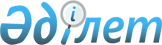 "2010-2012 жылдарға арналған аудандық бюджеті туралы" мәслихаттың 2009 жылғы 22 желтоқсандағы № 230 шешіміне өзгерістер енгізу туралы
					
			Күшін жойған
			
			
		
					Қостанай облысы Ұзынкөл ауданы мәслихатының 2010 жылғы 21 қазандағы № 304 шешімі. Қостанай облысы Ұзынкөл ауданының Әділет басқармасында 2010 жылғы 27 қазанда № 9-19-141 тіркелді. Қолданылу мерзімінің аяқталуына байланысты күші жойылды - (Қостанай облысы Ұзынкөл ауданы мәслихатының 2013 жылғы 17 сәуірдегі № 77 хатымен)

      Ескерту. Қолданылу мерзімінің аяқталуына байланысты күші жойылды - (Қостанай облысы Ұзынкөл ауданы мәслихатының 17.04.2013 № 77 хатымен).      Қазақстан Республикасының 2008 жылғы 4 желтоқсандағы Бюджет Кодексінің 109 бабына, "Қазақстан Республикасындағы жергілікті мемлекеттік басқару және өзін-өзі басқару туралы" Қазақстан Республикасының 2001 жылғы 23 қаңтардағы Заңының 6-бабының 1-тармағының 1) тармақшасына сәйкес Ұзынкөл аудандық мәслихаты ШЕШТІ:



      1. "2010-2012 жылдарға арналған аудандық бюджеті туралы" мәслихаттың 2009 жылғы 22 желтоқсандағы № 230 шешіміне (нормативтік құқықтық актілердің мемлекеттік тіркеу Тізілімінде 9-19-118 нөмірімен тіркелген, 2010 жылғы 15 қаңтарда "Нұрлы жол" газетінде жарияланған) мына өзгерістер енгізілсін:



      көрсетілген шешімнің 1 тармағы мынадай редакцияда жазылсын:

      "1. Ұзынкөл ауданының 2010-2012 жылдарға арналған аудандық бюджеті тиісінше 1, 2 және 3 қосымшаларға сәйкес, оның ішінде 2010 жылға мынадай көлемдерде бекітілсін:

      1) кірістер – 1 336 838,3 мың теңге, оның ішінде:

      салықтық түсімдер бойынша – 287 041,0 мың теңге;

      салыққа жатпайтын түсiмдер бойынша – 2 311,2 мың тенге;

      негiзгi капиталды сатудан түсетiн түсiмдер бойынша – 987,0 мың тенге;

      трансферттер түсімдері бойынша – 1 046 499,1 мың теңге;

      2) шығындар – 1 353 075,9 мың теңге;

      3) таза бюджеттік кредиттеу – 13 065,0 мың теңге, оның ішінде:

      бюджеттік кредиттер – 13 343,0 мың теңге;

      бюджеттік кредиттерді өтеу – 278,0 мың теңге;

      4) қаржы активтерімен жасалатын операциялар бойынша сальдо – 0,0 мың теңге;

      5) бюджет тапшылығы (профициті) – -29 302,6 мың теңге;

      6) бюджет тапшылығын қаржыландыру (профицитін пайдалану) – 29 302,6 мың теңге.";



      қөрсетілген шешімнің 4 тармағының 1) тармақшасы мынадай редакцияда жазылсын:

      "1) облыстық бюджеттен ағымдағы нысаналы трансферттер және дамуға арналған трансферттер:

      білім беру ұйымдарының материалдық-техникалық базасын нығайтуға – 12 000,0 мың теңге;

      сумен жабдықтау жүйесін дамытуға – 2 150,0 мың теңге;

      халықтың әлеуметтік қорғалатын топтары ішінен жастарға әлеуметтік көмекке – 1 165,0 мың теңге;

      Ұлы Отан соғысындағы Жеңістің 65 жылдығына орай Ұлы Отан соғысының қатысушылары мен мүгедектеріне, сондай-ақ оларға теңестірілген, оның ішінде майдандағы армия құрамына кірмеген, 1941 жылғы 22 маусымнан бастап 1945 жылғы 3 қыркүйек аралығындағы кезеңде әскери бөлімшелерде, мекемелерде, әскери-оқу орындарында әскери қызметтен өткен, запасқа босатылған (отставка), "1941-1945 жылдардағы Ұлы Отан соғысында Германияны жеңгенi үшiн" медалімен немесе "Жапонияны жеңгені үшін" медалімен марапатталған әскери қызметшілерге, Ұлы Отан соғысы жылдарында тылда кемінде алты ай жұмыс істеген (қызметте болған) адамдарға біржолғы материалдық көмек төлеу – 876,0 мың теңге.";



      көрсетілген шешімнің 4-1 тармағы мынадай редакцияда жазылсын:

      "4-1. 2010 жылға арналған аудандық бюджетте республикалық бюджеттен нысаналы ағымдағы трансферттер түсімінің мынадай мөлшерлерде қарастырылғаны ескерілсін:

      2 123,0 мың теңге – білім берудің мектепке дейінгі ұйымдарын, орта, техникалық және кәсіптік, орта білімнен кейінгі білім беру ұйымдарын, біліктілік арттыру институттарын "Өзін өзі тану" пәні бойынша оқу материалдарымен қамтамасыз етуге;

      11 830,0 мың теңге – ең төменгі күнкөріс қоржынының өсуіне байланысты мемлекеттік атаулы әлеуметтік көмек пен 18 жасқа дейінгі балаларға ай сайынғы мемлекеттік жәрдемақы төлеуге;

      5 990,0 мың теңге – Ұлы Отан соғысындағы Жеңістің 65 жылдығына орай Ұлы Отан соғысының қатысушылары мен мүгедектеріне, сондай-ақ оларға теңестірілген, оның ішінде майдандағы армия құрамына кірмеген, 1941 жылғы 22 маусымнан бастап 1945 жылғы 3 қыркүйек аралығындағы кезеңде әскери бөлімшелерде, мекемелерде, әскери-оқу орындарында әскери қызметтен өткен, запасқа босатылған (отставка), "1941-1945 жылдардағы Ұлы Отан соғысында Германияны жеңгенi үшiн" медалімен немесе "Жапонияны жеңгені үшін" медалімен марапатталған әскери қызметшілерге, Ұлы Отан соғысы жылдарында тылда кемінде алты ай жұмыс істеген (қызметте болған) адамдарға біржолғы материалдық көмек төлеу;

      70,0 мың теңге – Ұлы Отан соғысындағы Жеңістің 65 жылдығына орай Ұлы Отан соғысының қатысушылары мен мүгедектеріне Тәуелсіз Мемлекеттер Достастығы елдері бойынша, Қазақстан Республикасының аумағы бойынша жол жүруін, сондай-ақ оларға және олармен бірге жүретін адамдарға Мәскеу, Астана қалаларында мерекелік іс-шараларға қатысуы үшін тамақтануына, тұруына, жол жүруіне арналған шығыстарын төлеуді қамтамасыз ету;

      16 957,0 мың теңге – жергілікті атқарушы органдардың ветеринария саласындағы бөлімшелерін ұстауға;

      9 189,0 мың теңге – эпизоотияға қарсы іс-шараларды өткізуге.";



      көрсетілген шешімнің 4-2 тармағы мынадай редакцияда жазылсын:

      "4-2. 2010 жылға арналған аудандық бюджетте республикалық бюджеттен түсімдер ескерілсін:

      ауылдық елді мекендердің әлеуметтік сала мамандарын әлеуметтік қолдау шараларын іске асыру үшін 3 368,1 мың теңге сомасында нысаналы ағымдағы трансферттер;

      ауылдық елді мекендердің әлеуметтік сала мамандарын әлеуметтік қолдау шараларын іске асыру үшін 13 343,0 мың теңге сомасында бюджеттік кредиттер түсімінің қарастырылғаны ескерілсін.";



      көрсетілген шешімнің 4-3 тармағы мынадай редакцияда жазылсын:

      "4-3. 2010 жылға арналған аудандық бюджетте Қазақстан Республикасында 2005-2010 жылдарға арналған Білім беруді дамытудың мемлекеттік бағдарламасын іске асыруға 19 264,0 мың теңге сомасында республикалық бюджеттен нысаналы трансферттер түсімінің қарастырылғаны ескерілсін, оның ішінде:

      негізгі орта және жалпы орта білім беру мемлекеттік мекемелерде биология кабинеттерін оқу құралдарымен жарақтандыруға – 8 190,0 мың теңге;

      бастауыш, негізгі орта және жалпы орта білім беру мемлекеттік мекемелерінде лингафондық және мультимедиялық кабинеттерді ашуға – 11 074,0 мың теңге.";



      көрсетілген шешімнің 4-5 тармағы мынадай редакцияда жазылсын:

      "4-5. 2010 жылға арналған аудандық бюджетте сумен жабдықтау жүйелерін дамытуға республикалық бюджеттен 102 845,0 мың теңге сомасындағы нысаналы трансферттер сомасы түсімінің қарастырылғандығы ескерілсін, оның ішінде:

      Ұзынкөл ауданындағы Есіл топтық су қубырын қайта жаңартуға – 13 413,0 мың теңге;

      Ұзынкөл ауданының Ұзынкөл селосы бойынша су таратушы желілерді қайта жаңартуға – 84 827,0 мың теңге;

      "Қостанай облысы Ұзынкөл ауданының Ұзынкөл селосы бойынша су таратушы желілерді қайта жаңартуға" объектісі бойынша жобалау - сметалық құжаттама әзірлеуіне – 4 605,0 мың теңге.";



      жоғарыда көрсетілген шешімнің 1 қосымшасы осы шешімнің 1 қосымшасына сәйкес жаңа редакцияда жазылсын.



      2. Осы шешім 2010 жылғы 1 қаңтардан бастап қолданысқа енгізіледі.      IV шақырылған Ұзынкөл аудандық

      мәслихатының, кезектен тыс

      сессиясының төрағасы                       А. Козов      IV шақырылған Ұзынкөл аудандық

      мәслихатының хатшысы                       В. Вербовой      КЕЛІСІЛДІ:      "Ұзынкөл ауданының экономика

      және бюджеттік жоспарлау бөлімі"

      мемлекеттiк мекемесі, бастық

      _________ Н. Абдрахманова      "Ұзынкөл ауданының қаржы

      бөлімі" мемлекеттiк мекемесі,

      бастық __________ А.Сарсенова

 

Мәслихаттың          

№ 304 шешіміне № 1 қосымша  

2010 жылғы 21 қазан      Мәслихаттың          

№ 230 шешіміне № 1 қосымша   

2009 жылғы 22 желтоқсан     2010 жылға арналған аудандық бюджеті
					© 2012. Қазақстан Республикасы Әділет министрлігінің «Қазақстан Республикасының Заңнама және құқықтық ақпарат институты» ШЖҚ РМК
				СанатыСанатыСанатыСанатыСанатыСомасы,

мың теңгеСыныбыСыныбыСыныбыСыныбыСомасы,

мың теңгеIшкi сыныбыIшкi сыныбыIшкi сыныбыСомасы,

мың теңгеАтауыСомасы,

мың теңгеI. Кіріс1336838,31Салықтық түсімдер287041,001Табыс салығы117867,02Жеке табыс салығы117867,003Әлеуметтiк салық94905,01Әлеуметтік салық94905,004Меншiкке салынатын салықтар57751,01Мүлiкке салынатын салықтар24280,03Жер салығы7576,04Көлiк құралдарына салынатын салық21695,05Бірыңғай жер салығы4200,005Тауарларға, жұмыстарға және

қызметтерге салынатын iшкi салықтар14710,02Акциздер1585,03Табиғи және басқа ресурстарды

пайдаланғаны үшiн түсетiн түсiмдер9948,04Кәсiпкерлiк және кәсiби қызметтi

жүргiзгенi үшiн алынатын алымдар2927,05Ойын бизнесіне салық250,008Заңдық мәнді іс-әрекеттерді жасағаны

және (немесе) оған уәкілеттігі бар

мемлекеттік органдар немесе лауазымды

адамдар құжаттар бергені үшін алынатын

міндетті төлемдер1808,01Мемлекеттік баж1808,02Салықтық емес түсiмдер2311,201Мемлекеттік меншіктен түсетін кірістер693,01Мемлекеттік кәсіпорындардың таза

кірісі бөлігінің түсімдері164,05Мемлекет меншігіндегі мүлікті жалға

беруден түсетін кірістер529,002Мемлекеттік бюджеттен

қаржыландырылатын мемлекеттік

мекемелердің тауарларды (жұмыстарды,

қызметтерді) өткізуінен түсетін

түсімдер44,01Мемлекеттік бюджеттен

қаржыландырылатын мемлекеттік

мекемелердің тауарларды (жұмыстарды,

қызметтерді) өткізуінен түсетін

түсімдер44,004Мемлекеттік бюджеттен

қаржыландырылатын, сондай-ақ Қазақстан

Республикасы Ұлттық Банкінің

бюджетінен (шығыстар сметасынан)

ұсталатын және қаржыландырылатын

мемлекеттік мекемелер салатын

айыппұлдар, өсімпұлдар, санкциялар,

өндіріп алулар382,01Мұнай секторы ұйымдарынан түсетін

түсімдерді қоспағанда, мемлекеттік

бюджеттен қаржыландырылатын, сондай-ақ

Қазақстан Республикасы Ұлттық Банкінің

бюджетінен (шығыстар сметасынан)

ұсталатын және қаржыландырылатын

мемлекеттік мекемелер салатын

айыппұлдар, өсімпұлдар, санкциялар,

өндіріп алулар382,006Басқа да салықтық емес түсiмдер1192,21Басқа да салықтық емес түсiмдер1192,23Негізгі капиталды сатудан түсетін

түсімдер987,001Мемлекеттік мекемелерге бекітілген

мемлекеттік мүлікті сату310,01Мемлекеттік мекемелерге бекітілген

мемлекеттік мүлікті сату310,003Жердi және материалдық емес активтердi

сату677,01Жерді сату606,02Материалдық емес активтерді сату71,04Трансферттердің түсімдері1046499,102Мемлекеттiк басқарудың жоғары тұрған

органдарынан түсетiн трансферттер1046499,12Облыстық бюджеттен түсетiн

трансферттер1046499,1Функционалдық топФункционалдық топФункционалдық топФункционалдық топФункционалдық топСомасы,

мың теңгеКіші функцияКіші функцияКіші функцияКіші функцияСомасы,

мың теңгеБюджеттік бағдарламалардың әкімшісіБюджеттік бағдарламалардың әкімшісіБюджеттік бағдарламалардың әкімшісіСомасы,

мың теңгеБағдарламаБағдарламаСомасы,

мың теңгеАтауыСомасы,

мың теңгеII. Шығындар1353075,901Жалпы сипаттағы мемлекеттiк

қызметтер150167,01Мемлекеттiк басқарудың жалпы

функцияларын орындайтын өкiлдi,

атқарушы және басқа органдар134001,0112Аудан (облыстық маңызы бар қала)

мәслихатының аппараты9141,0001Аудан (облыстық маңызы бар қала)

мәслихатының қызметін қамтамасыз ету

жөніндегі қызметтер9141,0122Аудан (облыстық маңызы бар қала)

әкімінің аппараты44754,0001Аудан (облыстық маңызы бар қала)

әкімінің қызметін қамтамасыз ету

жөніндегі қызметтер44022,0004Мемлекеттік органдарды

материалдық-техникалық жарақтандыру732,0123Қаладағы аудан, аудандық маңызы бар

қала, кент, ауыл (село), ауылдық

(селолық) округ әкімінің аппараты80106,0001Қаладағы аудан, аудандық маңызы бар

қаланың, кент, ауыл (село), ауылдық

(селолық) округ әкімінің қызметін

қамтамасыз ету жөніндегі қызметтер77650,0023Мемлекеттік органдарды

материалдық-техникалық жарақтандыру2456,02Қаржылық қызмет7154,0452Ауданның (облыстық маңызы бар

қаланың) қаржы бөлімі7154,0001Аудандық бюджетті орындау және

коммуналдық меншікті (облыстық

манызы бар қала) саласындағы

мемлекеттік саясатты іске асыру

жөніндегі қызметтер7007,6004Біржолғы талондарды беру жөніндегі

жұмысты және біржолғы талондарды

іске асырудан сомаларды жинаудың

толықтығын қамтамасыз етуді

ұйымдастыру5,0011Коммуналдық меншікке түскен мүлікті

есепке алу, сақтау, бағалау және

сату141,45Жоспарлау және статистикалық қызмет9012,0453Ауданның (облыстық маңызы бар

қаланың) экономика және бюджеттік

жоспарлау бөлімі9012,0001Экономикалық саясатты, мемлекеттік

жоспарлау жүйесін қалыптастыру және

дамыту және ауданды (облыстық манызы

бар қаланы) басқару саласындағы

мемлекеттік саясатты іске асыру

жөніндегі қызметтер9012,002Қорғаныс1044,01Әскери мұқтаждар1044,0122Аудан (облыстық маңызы бар қала)

әкімінің аппараты1044,0005Жалпыға бірдей әскери міндетті

атқару шеңберіндегі іс-шаралар1044,004Бiлiм беру771309,01Мектепке дейiнгi тәрбие және оқыту57154,0123Қаладағы аудан, аудандық маңызы бар

қала, кент, ауыл (село), ауылдық

(селолық) округ әкімінің аппараты57154,0004Мектепке дейінгі тәрбие және оқыту

ұйымдарын қолдау57154,02Бастауыш, негізгі орта және жалпы

орта білім беру700158,0464Ауданның (облыстық маңызы бар

қаланың) білім беру бөлімі700158,0003Жалпы білім беру694026,0006Балаларға қосымша білім беру6132,09Бiлiм беру саласындағы өзге де

қызметтер13997,0464Ауданның (облыстық маңызы бар

қаланың) білім беру бөлімі13997,0001Жергілікті деңгейде білім беру

саласындағы мемлекеттік саясатты

іске асыру жөніндегі қызметтер6631,0005Ауданның (облыстық маңызы бар

қаланың) мемлекеттік білім беру

мекемелер үшін оқулықтар мен

оқу-әдiстемелiк кешендерді сатып алу

және жеткізу7366,006Әлеуметтiк көмек және әлеуметтiк

қамсыздандыру95249,02Әлеуметтiк көмек82251,0451Ауданның (облыстық маңызы бар

қаланың) жұмыспен қамту және

әлеуметтік бағдарламалар бөлімі82251,0002Еңбекпен қамту бағдарламасы26080,0005Мемлекеттік атаулы әлеуметтік көмек4981,0007Жергілікті өкілетті органдардың

шешімі бойынша мұқтаж азаматтардың

жекелеген топтарына әлеуметтік көмек8176,0010Үйден тәрбиеленіп оқытылатын мүгедек

балаларды материалдық қамтамасыз ету554,0014Мұқтаж азаматтарға үйде әлеуметтiк

көмек көрсету7626,001618 жасқа дейінгі балаларға

мемлекеттік жәрдемақылар25962,0017Мүгедектерді оңалту жеке

бағдарламасына сәйкес, мұқтаж

мүгедектерді міндетті гигиеналық

құралдарымен қамтамасыз етуге және

ымдау тілі мамандарының, жеке

көмекшілердің қызмет көрсету1201,0019Ұлы Отан соғысындағы Жеңістің 65

жылдығына орай Ұлы Отан соғысының

қатысушылары мен мүгедектеріне

Тәуелсіз Мемлекеттер Достастығы

елдері бойынша, Қазақстан

Республикасының аумағы бойынша жол

жүруін, сондай-ақ оларға және

олармен бірге жүретін адамдарға

Мәскеу, Астана қалаларында мерекелік

іс-шараларға қатысуы үшін

тамақтануына, тұруына, жол жүруіне

арналған шығыстарын төлеуді

қамтамасыз ету70,0020Ұлы Отан соғысындағы Жеңістің 65

жылдығына орай Ұлы Отан соғысының

қатысушылары мен мүгедектеріне,

сондай-ақ оларға теңестірілген, оның

ішінде майдандағы армия құрамына

кірмеген, 1941 жылғы 22 маусымнан

бастап 1945 жылғы 3 қыркүйек

аралығындағы кезеңде әскери

бөлімшелерде, мекемелерде,

әскери-оқу орындарында әскери

қызметтен өткен, запасқа босатылған

(отставка), "1941-1945 жж. Ұлы Отан

соғысында Германияны жеңгенi үшiн"

медалімен немесе "Жапонияны жеңгені

үшін" медалімен марапатталған әскери

қызметшілерге, Ұлы Отан соғысы

жылдарында тылда кемінде алты ай

жұмыс істеген (қызметте болған)

адамдарға біржолғы материалдық көмек

төлеу7601,09Әлеуметтiк көмек және әлеуметтiк

қамтамасыз ету салаларындағы өзге де

қызметтер12998,0451Ауданның (облыстық маңызы бар

қаланың) жұмыспен қамту және

әлеуметтік бағдарламалар бөлімі12998,0001Жергілікті деңгейде халық үшін

әлеуметтік бағдарламаларды жұмыспен

қамтуды қамтамасыз етуді іске асыру

саласындағы мемлекеттік саясатты

іске асыру жөніндегі қызметтер11758,0011Жәрдемақыларды және басқа да

әлеуметтік төлемдерді есептеу, төлеу

мен жеткізу бойынша қызметтерге ақы

төлеу315,0022Мемлекеттік органдарды

материалдық-техникалық жарақтандыру925,007Тұрғын үй-коммуналдық шаруашылық43128,61Тұрғын үй шаруашылығы5000,0458Ауданның (облыстық маңызы бар

қаланың) тұрғын үй-коммуналдық

шаруашылығы, жолаушылар көлігі және

автомобиль жолдары бөлімі5000,0004Азаматтардың жекелеген санаттарын

тұрғын үймен қамтамасыз ету5000,02Коммуналдық шаруашылық21833,2458Ауданның (облыстық маңызы бар

қаланың) тұрғын үй-коммуналдық

шаруашылығы, жолаушылар көлігі және

автомобиль жолдары бөлімі21833,2012Сумен жабдықтау және су бөлу

жүйесінің қызмет етуі6000,0026Ауданның (облыстық маңызы бар

қаланың) коммуналдық меншігіндегі

жылу жүйелерін қолдануды ұйымдастыру15833,23Елді-мекендерді көркейту16295,4123Қаладағы аудан, аудандық маңызы бар

қала, кент, ауыл (село), ауылдық

(селолық) округ әкімінің аппараты6616,0011Елдi мекендердi абаттандыру және

көгалдандыру6616,0458Ауданның (облыстық маңызы бар

қаланың) тұрғын үй-коммуналдық

шаруашылығы, жолаушылар көлігі және

автомобиль жолдары бөлімі9679,4015Елдi мекендердегі көшелердi

жарықтандыру5479,4016Елдi мекендердiң санитариясын

қамтамасыз ету4200,008Мәдениет, спорт, туризм және

ақпараттық кеңістiк39030,01Мәдениет саласындағы қызмет15518,0123Қаладағы аудан, аудандық маңызы бар

қала, кент, ауыл (село), ауылдық

(селолық) округ әкімінің аппараты15518,0006Жергілікті деңгейде мәдени-демалыс

жұмыстарын қолдау15518,02Спорт2078,0465Ауданның (облыстық маңызы бар

қаланың) дене шынықтыру және спорт

бөлімі2078,0006Аудандық (облыстық маңызы бар

қалалық) деңгейде спорттық жарыстар

өткiзу316,0007Әртүрлi спорт түрлерi бойынша аудан

(облыстық маңызы бар қала) құрама

командаларының мүшелерiн дайындау

және олардың облыстық спорт

жарыстарына қатысуы1762,03Ақпараттық кеңiстiк10000,0455Ауданның (облыстық маңызы бар

қаланың) мәдениет және тілдерді

дамыту бөлімі8862,0006Аудандық (қалалық) кiтапханалардың

жұмыс iстеуi7769,0007Мемлекеттік тілді және Қазақстан

халықтарының басқа да тілдерін

дамыту1093,0456Ауданның (облыстық маңызы бар

қаланың) ішкі саясат бөлімі1138,0002Газеттер мен журналдар арқылы

мемлекеттік ақпараттық саясат

жүргізу жөніндегі қызметтер838,0005Телерадио хабарларын тарату арқылы

мемлекеттік ақпараттық саясатты

жүргізу жөніндегі қызметтер300,09Мәдениет, спорт, туризм және

ақпараттық кеңiстiктi ұйымдастыру

жөнiндегi өзге де қызметтер11434,0455Ауданның (облыстық маңызы бар

қаланың) мәдениет және тілдерді

дамыту бөлімі4547,0001Жергілікті деңгейде тілдерді және

мәдениетті дамыту саласындағы

мемлекеттік саясатты іске асыру

жөніндегі қызметтер4547,0456Ауданның (облыстық маңызы бар

қаланың) ішкі саясат бөлімі3517,0001Жергілікті деңгейде ақпарат,

мемлекеттілікті нығайту және

азаматтардың әлеуметтік сенімділігін

қалыптастыру саласында мемлекеттік

саясатты іске асыру жөніндегі

қызметтер3410,0003Жастар саясаты саласындағы өңірлік

бағдарламаларды iске асыру107,0465Ауданның (облыстық маңызы бар

қаланың) дене шынықтыру және спорт

бөлімі3370,0001Жергілікті деңгейде дене шынықтыру

және спорт саласындағы мемлекеттік

саясатты іске асыру жөніндегі

қызметтер3370,010Ауыл, су, орман, балық шаруашылығы,

ерекше қорғалатын табиғи аумақтар,

қоршаған ортаны және жануарлар

дүниесін қорғау, жер қатынастары139489,11Ауыл шаруашылығы14514,1462Ауданның (облыстық маңызы бар

қаланың) ауыл шаруашылығы бөлімі11348,1001Жергілікті деңгейде ауыл шаруашылығы

саласындағы мемлекеттік саясатты

іске асыру жөніндегі қызметтер7980,0099Республикалық бюджеттен берілетін

нысаналы трансферттер есебiнен

ауылдық елді мекендер саласының

мамандарын әлеуметтік қолдау

шараларын іске асыру3368,1473Ауданның (облыстық маңызы бар

қаланың) ветеринария бөлімі3166,0001Жергілікті деңгейде ветеринария

саласындағы мемлекеттік саясатты

іске асыру жөніндегі қызметтер2726,0004Мемлекеттік органдарды

материалдық-техникалық жарақтандыру360,0007Қаңғыбас иттер мен мысықтарды

аулауды және жоюды ұйымдастыру80,02Су шаруашылығы104995,0466Ауданның (облыстық маңызы бар

қаланың) сәулет, қала құрылысы және

құрылыс бөлімі104995,0012Сумен жабдықтау жүйесін дамыту104995,06Жер қатынастары4191,0463Ауданның (облыстық маңызы бар

қаланың) жер қатынастары бөлімі4191,0001Аудан (облыстық манызы бар қала)

аумағында жер қатынастарын реттеу

саласындағы мемлекеттік саясатты

іске асыру жөніндегі қызметтер4191,09Ауыл, су, орман, балық шаруашылығы

және қоршаған ортаны қорғау мен жер

қатынастары саласындағы өзге де

қызметтер15789,0123Қаладағы аудан, аудандық маңызы бар

қала, кент, ауыл (село), ауылдық

(селолық) округ әкімінің аппараты6600,0019Өңірлік жұмыспен қамту және

кадрларды қайта даярлау стратегиясын

іске асыру шеңберінде ауылдарда

(селоларда), ауылдық (селолық)

округтерде әлеуметтік жобаларды

қаржыландыру6600,0473Ауданның (облыстық маңызы бар

қаланың) ветеринария бөлімі9189,0011Эпизоотияға қарсы іс-шаралар жүргізу9189,011Өнеркәсіп, сәулет, қала құрылысы

және құрылыс қызметі3843,02Сәулет, қала құрылысы және құрылыс

қызметі3843,0466Ауданның (облыстық маңызы бар

қаланың) сәулет, қала құрылысы және

құрылыс бөлімі3843,0001Құрылыс, облыс қалаларының,

аудандарының және елді мекендерінің

сәулеттік бейнесін жақсарту

саласындағы мемлекеттік саясатты

іске асыру және ауданның (облыстық

маңызы бар қаланың) аумағын оңтайла

және тиімді қала құрылыстық игеруді

қамтамасыз ету жөніндегі қызметтер3843,012Көлiк және коммуникация59823,81Автомобиль көлiгi59823,8123Қаладағы аудан, аудандық маңызы бар

қала, кент, ауыл (село), ауылдық

(селолық) округ әкімінің аппараты4000,0013Аудандық маңызы бар қалаларда,

кенттерде, ауылдарда (селоларда),

ауылдық (селолық) округтерде

автомобиль жолдарының жұмыс істеуін

қамтамасыз ету4000,0458Ауданның (облыстық маңызы бар

қаланың) тұрғын үй-коммуналдық

шаруашылығы, жолаушылар көлігі және

автомобиль жолдары бөлімі55823,8023Автомобиль жолдарының жұмыс істеуін

қамтамасыз ету55823,813Басқалар10506,03Кәсiпкерлiк қызметтi қолдау және

бәсекелестікті қорғау2661,0469Ауданның (облыстық маңызы бар

қаланың) кәсіпкерлік бөлімі2661,0001Жергілікті деңгейде кәсіпкерлік пен

өнеркәсіпті дамыту саласындағы

мемлекеттік саясатты іске асыру

жөніндегі қызметтер2661,09Басқалар7845,0452Ауданның (облыстық маңызы бар

қаланың) қаржы бөлімі2900,0012Ауданның (облыстық маңызы бар

қаланың) жергілікті атқарушы

органының резерві2900,0458Ауданның (облыстық маңызы бар

қаланың) тұрғын үй-коммуналдық

шаруашылығы, жолаушылар көлігі және

автомобиль жолдары бөлімі4945,0001Жергілікті деңгейде тұрғын

үй-коммуналдық шаруашылығы,

жолаушылар көлігі және автомобиль

жолдары саласындағы мемлекеттік

саясатты іске асыру жөніндегі

қызметтер4945,015Трансферттер39486,401Трансферттер39486,4452Ауданның (облыстық маңызы бар

қаланың) қаржы бөлімі39213,0006Нысаналы пайдаланылмаған (толық

пайдаланылмаған) трансферттерді

қайтару273,4020Бюджет саласындағы еңбекақы төлеу

қорының өзгеруіне байланысты жоғары

тұрған бюджеттерге берілетін

ағымдағы нысаналы трансферттер39213,0III. Таза бюджеттік кредиттеу13065,0Бюджеттік кредиттер13343,010Ауыл, су, орман, балық шаруашылығы,

ерекше қорғалатын табиғи аумақтар,

қоршаған ортаны және жануарлар

дүниесін қорғау, жер қатынастары13343,01Ауыл шаруашылығы13343,0462Ауданның (облыстық маңызы бар

қаланың) ауыл шаруашылығы бөлімі13343,0008Ауылдық елді мекендердің әлеуметтік

саласының мамандарын әлеуметтік

қолдау шараларын іске асыру үшін

бюджеттік кредиттер13343,05Бюджеттік кредиттерді өтеу278,001Бюджеттік кредиттерді өтеу278,01Мемлекеттік бюджеттен берілген

бюджеттік кредиттерді өтеу278,013Жеке тұлғаларға жергілікті бюджеттен

берілген бюджеттік кредиттерді өтеу278,0IV. Қаржы активтермен операциялар

бойынша сальдо0,0V. Тапшылық (-), профицит (+)-29302,6VI. Тапшылықты қаржыландыру

(профицитті пайдалану)29302,6